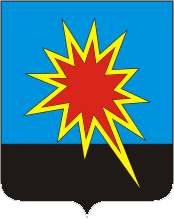 РОССИЙСКАЯ ФЕДЕРАЦИЯКЕМЕРОВСКАЯ ОБЛАСТЬКАЛТАНСКИЙ ГОРОДСКОЙ ОКРУГАДМИНИСТРАЦИЯ КАЛТАНСКОГО ГОРОДСКОГО  ОКРУГАОт 09.08.2013 г.         №_263_-пО внесении изменений в постановление администрации Калтанского городского округа от 19.07.2012 г. № 162-п «Об утверждении административного регламента предоставления муниципальной услуги «Утверждении схемы расположения земельных участков на кадастровом плане или кадастровой карте соответствующей территории»На основании распоряжения коллегии администрации Кемеровской области «Об утверждении плана мероприятий по устранению административных барьеров в сфере строительства в Кемеровской области»    № 989-р от 25.11.2010 г.: Внести изменения в постановление администрации Калтанского городского округа от 26.07.2012 г. № 174-п «Об утверждении административного регламента предоставления муниципальной услуги «Утверждение схемы расположения земельных участков на кадастровом плане или кадастровой карте соответствующей территории», следующие изменения:           В пункте 3.9. слова «Распоряжение об утверждении схемы расположения земельных участков выдается заявителю в месячный срок с даты предоставления полного комплекта документов, указанных в пункте 3.1.» заменить словами:«Распоряжение об утверждении схемы расположения земельных участков выдается заявителю по истечению 25 рабочих дней с даты предоставления полного комплекта документов, указанных в пункте 3.1.»Отделу информационных технологий (Рогожникова Ю.В.), МАУ «Пресс-Центр г. Калтан» (Беспальчук В.Н.) обеспечить размещение постановления на сайте администрации Калтанского городского округа и в СМИ.Постановление вступает в силу с момента его подписания.Контроль за исполнением постановления возложить на управляющего делами – руководителя аппарата (Николаева М.В.). Глава Калтанскогогородского округа		                                                И.Ф.  Голдинов